IZVJEŠĆE O RADU IZ DODATNE NASTAVE PRIRODE I DRUŠTVA U ŠKOLSKOJ GODINI 2014./2015Učiteljica: Sanja VranješevićIzrada Jesenka od otpadnih tkanina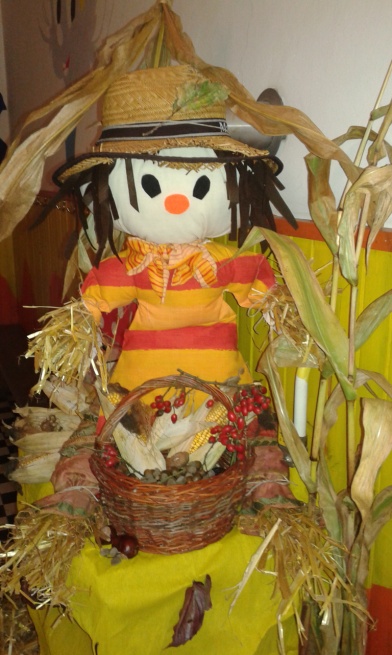 Izrada straničnika, čarobnih naočala i Slovka (krpena lutka) od otpadnih kartona i tkanina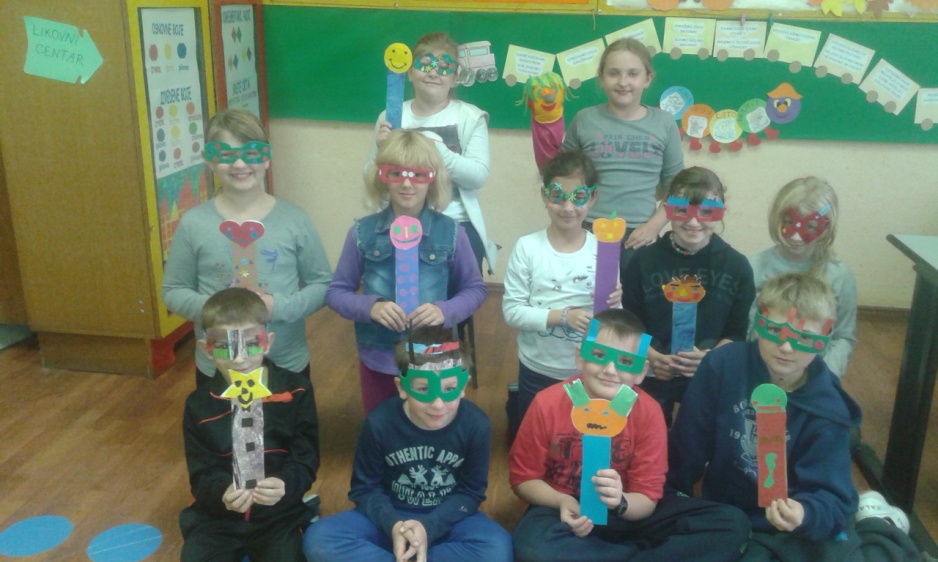 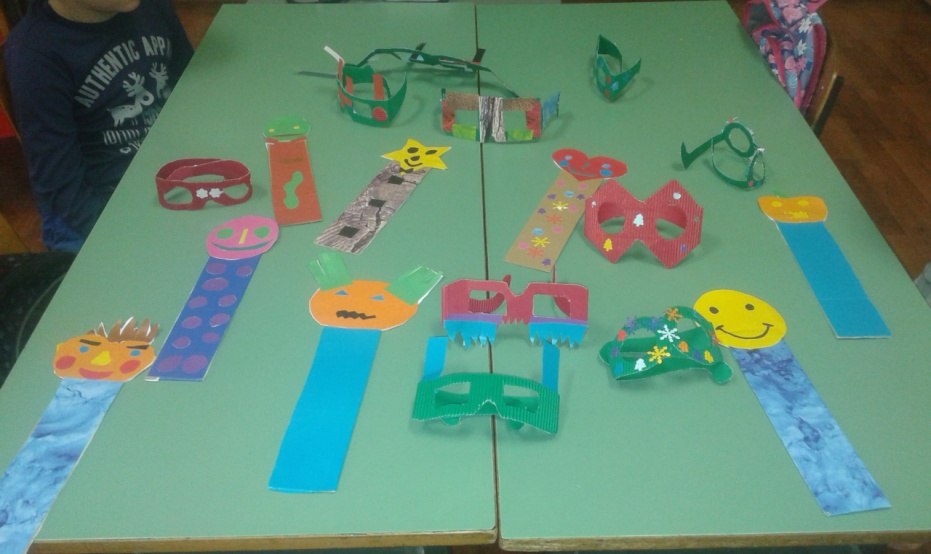 Izrada maski kaširanjem balona, uz pomoć starih novina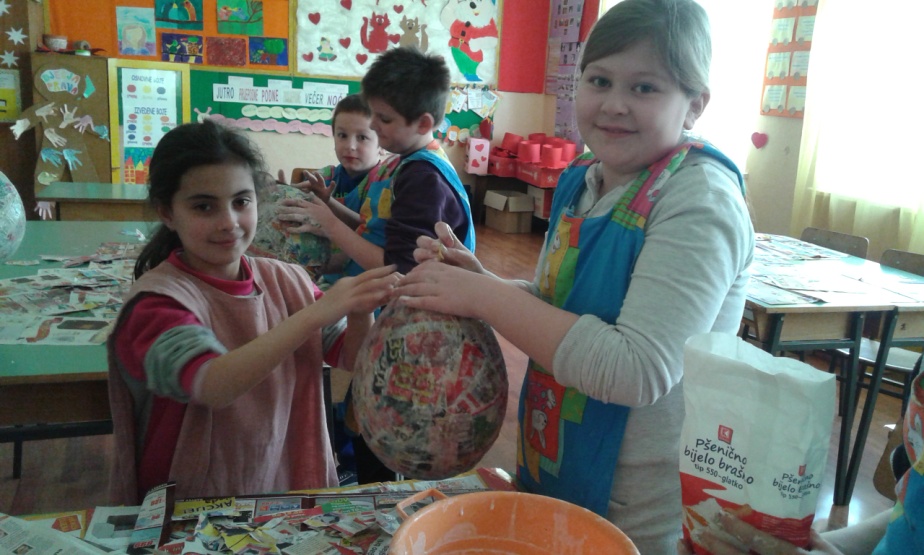 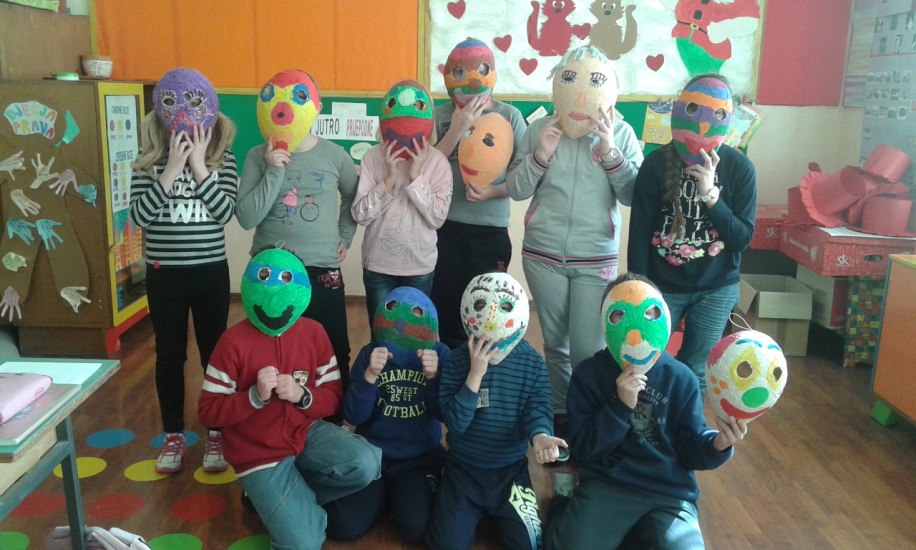 Izrada pehara od otpadnih čepova, tuljaca i boca i tehnikom kaširanja. Skupljanje čepova za humanitarne svrhe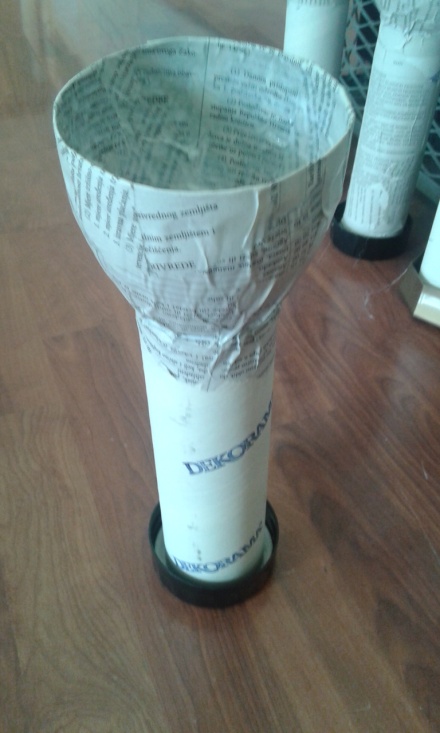 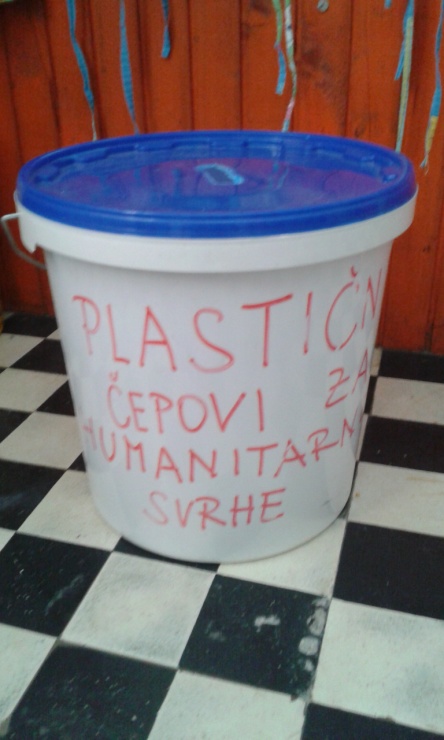 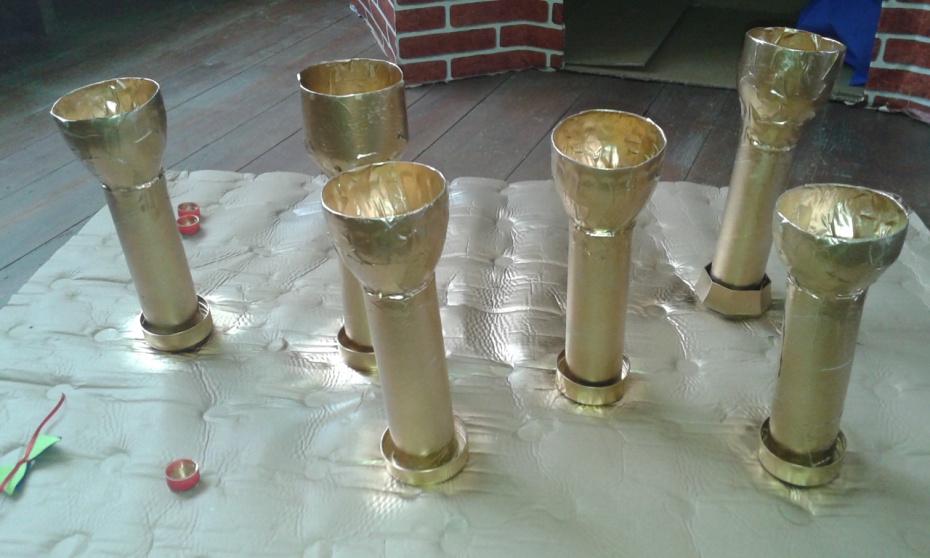 Izrada neobičnih cvjetova pomoću papirnatih tuljaca i kolaž papira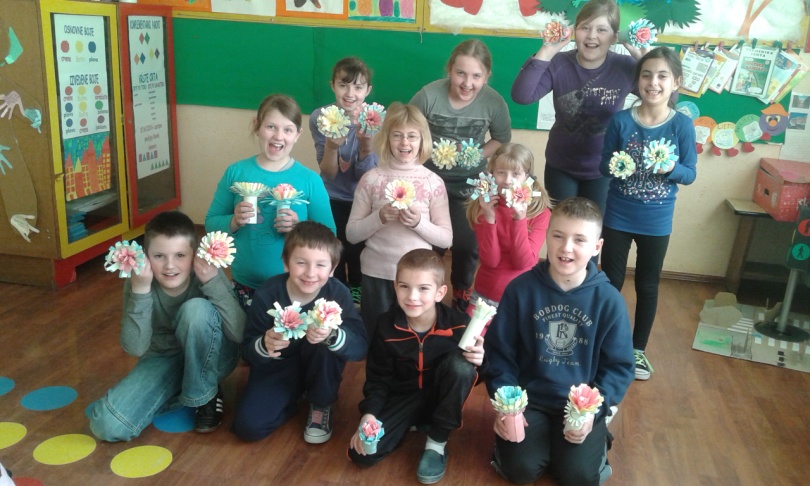 Izrada veselih spremnika za otpad od starih kutija i starih novina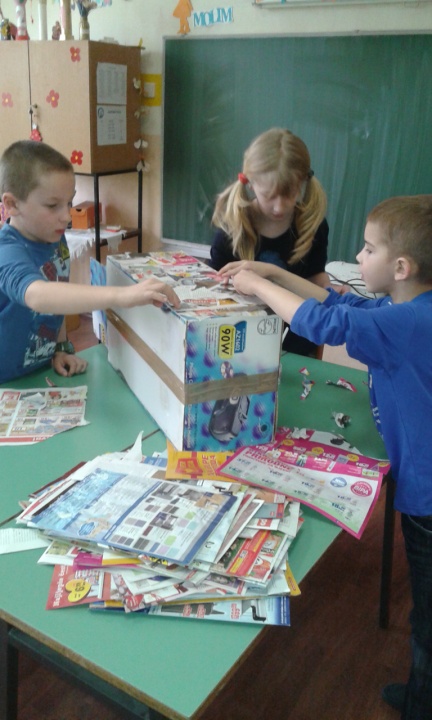 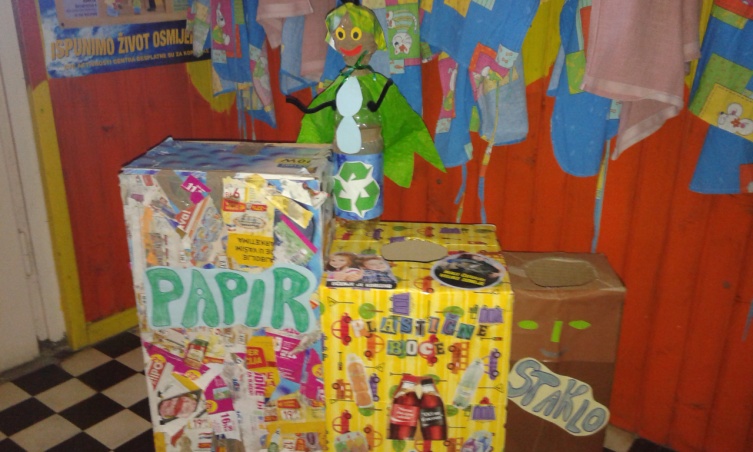 Izrada drveta od papirnatih tuljaca, novina, kaširanjem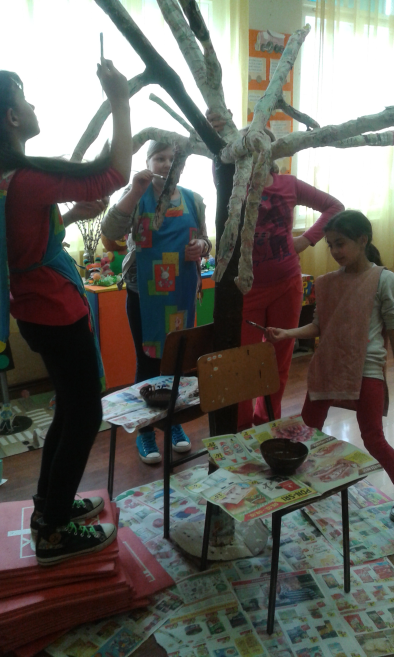 Izrada ukrasnih tegli za cvijeće od tetrapaka za mlijeko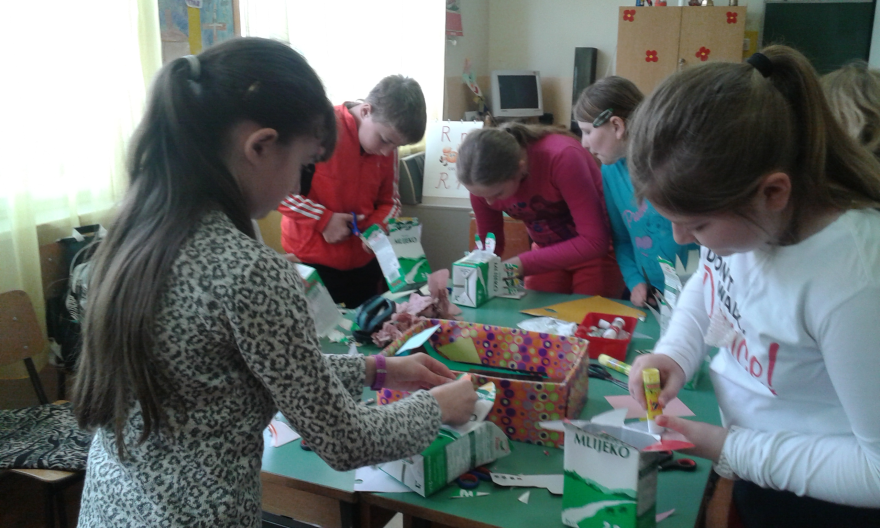 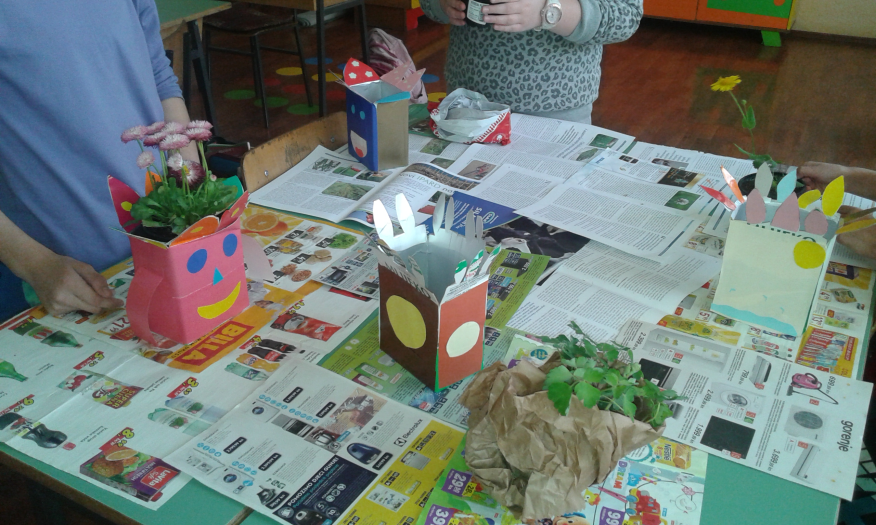 Torbe od recikliranih vrećicaUkrasne košarice od novinskog papira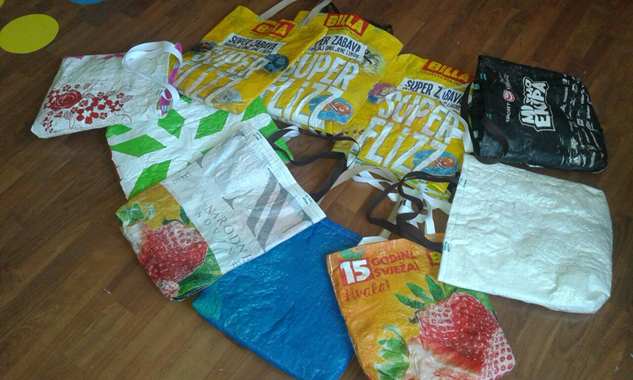 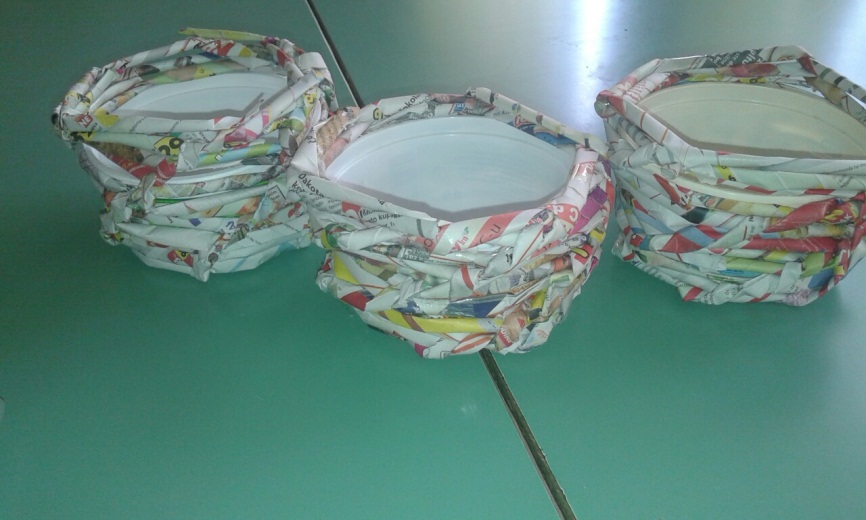 Ukrasna košarica s cvijećem od plastičnih boca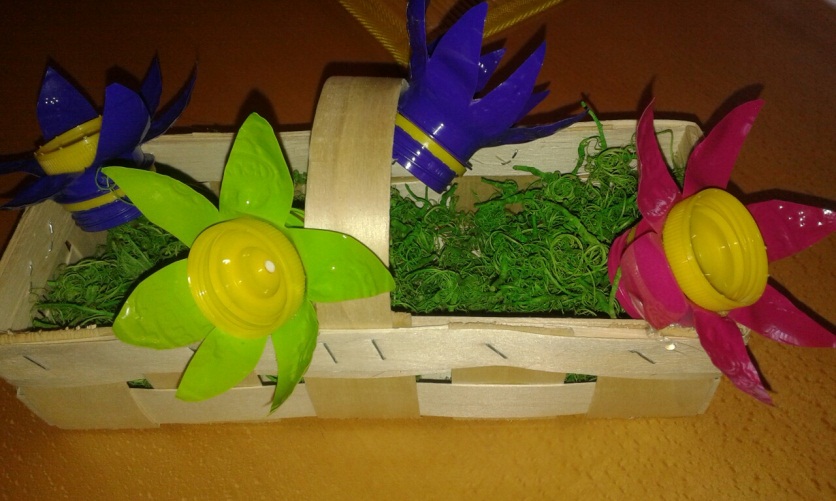 Riba od plastičnih čepova –poklon ribičkoj Udruzi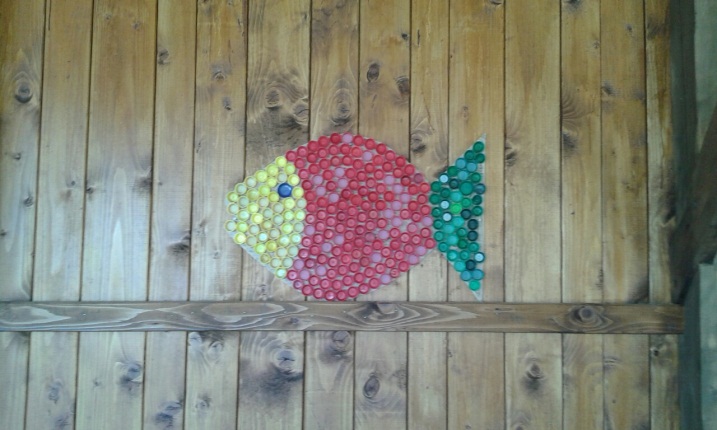 